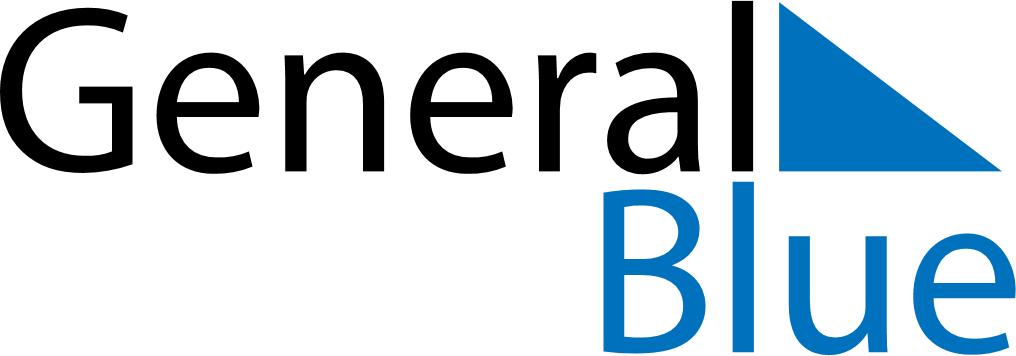 May 2030May 2030May 2030ChileChileMONTUEWEDTHUFRISATSUN12345Labour Day67891011121314151617181920212223242526Navy Day2728293031